Yth. Kepala Kantor Pelayanan Perbendaharaan Negara Padang Di –PadangBersama ini kami mengajukan Permohonan Perbaikan Transaksi Penerimaan Negara sebagaimana tersebut pada Daftar Rincian Perbaikan Transaksi Penerimaan Negara. Sebagai bahan pertimbangan kami lampirkan :Fotocopy SSBP beserta BPN/NTPN;Daftar Rincian Perbaikan Transaksi Penerimaan Negara.Demikian kami sampaikan untuk mendapat penyelesaian lebih lanjut.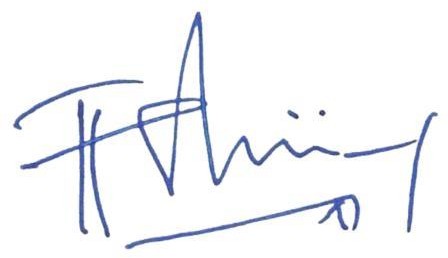 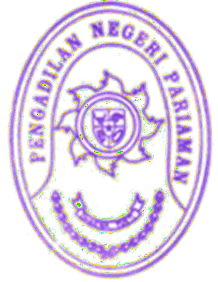 *) pilih salah satuDAFTAR RINCIAN PERBAIKAN TRANSAKSI PENERIMAAN NEGARA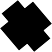 Semula :Menjadi :         MAHKAMAH AGUNG REPUBLIK INDONESIA       DIREKTORAT JENDERAL BADAN PERADILAN AGAMA      PENGADILAN TINGGI AGAMA PADANG         MAHKAMAH AGUNG REPUBLIK INDONESIA       DIREKTORAT JENDERAL BADAN PERADILAN AGAMA      PENGADILAN TINGGI AGAMA PADANG         MAHKAMAH AGUNG REPUBLIK INDONESIA       DIREKTORAT JENDERAL BADAN PERADILAN AGAMA      PENGADILAN TINGGI AGAMA PADANG         MAHKAMAH AGUNG REPUBLIK INDONESIA       DIREKTORAT JENDERAL BADAN PERADILAN AGAMA      PENGADILAN TINGGI AGAMA PADANG     Website: www.pta-padang.go.id Email: admin@pta-padang.go.id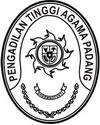      Website: www.pta-padang.go.id Email: admin@pta-padang.go.id     Website: www.pta-padang.go.id Email: admin@pta-padang.go.id     Website: www.pta-padang.go.id Email: admin@pta-padang.go.id       PADANG 25171       PADANG 25171Nomor     : 0322/SEK.PTA.W3-A/KU1.1/I/2024 Lampiran : 1 berkasHal	: Perbaikan Transaksi Penerimaan NegaraNomor     : 0322/SEK.PTA.W3-A/KU1.1/I/2024 Lampiran : 1 berkasHal	: Perbaikan Transaksi Penerimaan NegaraPariaman, 08 Januari 2024Pariaman, 08 Januari 2024Pariaman, 08 Januari 2024Perbaikan atas Dokumen :SSPSSBPSTBSSSPBBPerbaikan atas Dokumen :SSBSSPBSSCPSSPCPDokumen Nomor :00001/SSBP/098792/2023Tanggal Dokumen :21 Desember 2023Tanggal Dokumen :21 Desember 2023Tanggal Setor :21 Desember 2023Tanggal Setor :21 Desember 2023Uraian Surat Setoran :Setoran sisa TUP 2023Setoran sisa TUP 2023Setoran sisa TUP 2023Setoran sisa TUP 2023NoSEGMENSEGMENSEGMENSEGMENSEGMENSEGMENSEGMENSEGMENSEGMENSEGMENRpNoSatkerKPPNProgramAkunDanaBankKewngLokasiAnggaranAntar entitasRp1098792010005.01111613Rp 2.096.600JUMLAHJUMLAHJUMLAHJUMLAHJUMLAHJUMLAHJUMLAHJUMLAHJUMLAHJUMLAHJUMLAHRp 2.096.600NoSEGMENSEGMENSEGMENSEGMENSEGMENSEGMENSEGMENSEGMENSEGMENSEGMENRpNoSatkerKPPNProgramAkunDanaBankKewngLokasiAnggaranAntar entitasRp1098792010005.01111613Rp 2.094.6002098792010005.01425999Rp	2.000JUMLAHJUMLAHJUMLAHJUMLAHJUMLAHJUMLAHJUMLAHJUMLAHJUMLAHJUMLAHJUMLAHRp 2.096.600